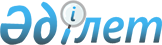 О Национальной комиссии по делам семьи и женщин при Президенте Республики Казахстан
					
			Утративший силу
			
			
		
					Указ Президента Республики Казахстан от 22 декабря 1998г. N 4176. Утратил силу - Указом Президента РК от 1 февраля 2006 года N 56 (U060056)

      В целях защиты интересов семьи, обеспечения необходимых условий для участия женщин в политической, социальной, экономической и культурной жизни страны и в соответствии с подпунктом 20) статьи 44 Конституции Республики Казахстан  K951000_  постановляю:  

      1. Образовать Национальную комиссию по делам семьи и женщин - консультативно-совещательный орган при Президенте Республики Казахстан.  

      2. Утвердить Положение о Национальной комиссии по делам семьи и женщин при Президенте Республики Казахстан (прилагается).  

      3. Председателю Национальной комиссии по делам семьи и женщин в десятидневный срок внести на рассмотрение Главе государства предложения по персональному составу названной комиссии.  

      4. В месячный срок:  

      1) Правительству Республики Казахстан разработать и утвердить типовое положение о комиссиях по делам семьи и женщин при акимах областей, городов Астаны и Алматы; 

      2) акимам областей, городов Астаны и Алматы образовать при названных акимах комиссии по делам семьи и женщин. 

      5. Признать утратившим силу Указ Президента Республики Казахстан от 1 марта 1995 года № 2067 "О Совете по проблемам семьи, женщин и демографической политике при Президенте Республики Казахстан (САПП Республики Казахстан, 1995, № 8, ст.85).  

      6. Настоящий Указ вступает в силу со дня опубликования.       Президент 

Республики Казахстан 

                                          Утверждено        

                                       Указом Президента 

                                     Республики Казахстан 

                                  от 22 декабря 1998г. № 4176  

                               Положение 

  о Национальной комиссии по делам семьи и женщин при Президенте  

                         Республики Казахстан  



                             I. Общие положения  



         1. Национальная комиссия по делам семьи и женщин при Президенте Республики Казахстан (в дальнейшем - Комиссия) является консультативно- совещательным органом при Главе государства.  

      2. Правовую основу деятельности Комиссии составляют Конституция и законы Республики Казахстан, акты Президента Республики Казахстан, иные нормативные правовые акты Республики Казахстан, а также настоящее Положение.  



                              II. Основные задачи Комиссии  



         3. Основными задачами Комиссии являются:  

      1) определение приоритетов и выработка рекомендаций для формирования комплексной государственной политики в отношении семьи, женщин и детей с учетом региональных особенностей в контексте реализации Стратегии развития Казахстана до 2030 года;  

      2) содействие в разработке комплексной системы социальной, экономической, юридической и психологической поддержки семьи, женщин и детей;  

      3) комплексный анализ показателей, характеризующих процессы воспроизводства и состояния здоровья населения, социальных и экономических условий проживания семей;  

      4) участие в разработке межведомственных социально-медицинских программ, направленных на улучшение здоровья женщин и детей в республике;  

      5) рассмотрение предложений государственных органов, общественных объединений и граждан по проблемам, входящим в компетенцию Комиссии, и подготовка рекомендаций Президенту Республики Казахстан;  

      6) участие в разработке концепций и программ государственной политики в отношении семьи, женщин и детей с учетом Стратегии "Казахстан-2030";  

      7) участие в подготовке и рассмотрении проектов законодательных и иных нормативных правовых актов, направленных на улучшение положения семьи, женщин и детей;  

      8) выработка для Главы государства рекомендаций и предложений по обеспечению соблюдения должностными лицами государственных органов требований законодательства по вопросам семьи, женщин и детей;  

      9) содействие проведению научных исследований, формированию информационной базы в целях выявления реального положения семьи, женщин и детей в экономической, социальной, политической и культурной жизни общества;  

      10) взаимодействие со средствами массовой информации с целью более полного отражения аспектов положения семьи, женщин и детей в Казахстане;  

      11) рассмотрение обращений граждан, сообщений средств массовой информации, касающихся вопросов семьи, женщин и детей;  

      12) сотрудничество с международными организациями, участие в конференциях, совещаниях, семинарах по вопросам положения семьи, женщин и детей, проводимых на международном уровне.  



                       III. Полномочия комиссии  



         4. Комиссия в пределах своей компетенции вправе:  

      1) заслушивать на своих заседаниях руководителей государственных органов, непосредственно подчиненных и подотчетных Главе государства, руководителей центральных и местных исполнительных органов;  

      2) запрашивать у государственных органов и организаций, включая правоохранительные, необходимые документы, материалы и информацию;  

      3) требовать от руководителей соответствующих государственных органов проведения проверок и служебных расследований по фактам нарушения законов, касающихся вопросов семьи, женщин и детей;  

      4) привлекать в качестве внештатных экспертов авторитетных и профессионально подготовленных представителей общественности для участия в подготовке заседаний Комиссии, разработки программ и в проведении проверок;  

      5) координировать и контролировать деятельность комиссий при акимах областей, городов Астаны и Алматы, заслушивать отчеты об их деятельности;  

      6) содействовать выдвижению и утверждению кандидатур женщин на руководящие должности;  

      7) направлять статистические, аналитические, методические и иные информационные материалы по вопросам семьи, женщин и детей в государственные органы и общественные объединения.  

      5. По итогам рассмотрения поступивших обращений граждан, сообщений средств массовой информации Комиссия может направлять материалы на рассмотрение соответствующего государственного органа или должностного лица для принятия решения по существу.                    IY. Организация работы комиссии      6. Комиссия состоит из Председателя, заместителя и ее членов. 

     Президент Республики Казахстан определяет ее количественный и персональный состав. 

     7. Заседания Комиссии проводятся по мере необходимости, но не реже одного раза в квартал. 

     8. Решения Комиссии оформляются протокольно. 

     9. Председатель Комиссии: 

     1) вносит на рассмотрение Главе государства предложения по  

персональному составу Комиссии; 

     2) организует и осуществляет руководство деятельностью Комиссии; 

     3) определяет повестку дня заседаний Комиссии; 

     4) созывает заседания Комиссии и председательствует на них. В отсутствие Председателя Комиссии по его поручению председательствует на заседаниях заместитель или один из членов Комиссии;  

     5) из числа членов Комиссии определяет докладчика по конкретному вопросу, рассматриваемому на заседании Комиссии; 

     6) систематически отчитывается перед Главой государства об итогах работы Комиссии; 

     7) осуществляет иные полномочия, предусмотренные актами и поручениями Президента Республики Казахстан. 

     10. Заседания Комиссии считаются правомочными, если на них присутствует на менее половины от общего числа членов Комиссии. 

     11. Комиссия принимает решения простым большинством голосов от числа присутствующих на заседании членов Комиссии. При равенстве голосов голос председательствующего является решающим.               Y. Обеспечение деятельности комиссии      12. Информационно-аналитическое и организационное обеспечение деятельности Комиссии осуществляется соответствующим структурным подразделением Канцелярии Премьер-Министра Республики Казахстан. <*> 

     Сноска. Пункт 12 - в редакции Указа Президента РК от 24 марта 1999 г. N 89   U990089_ . 
					© 2012. РГП на ПХВ «Институт законодательства и правовой информации Республики Казахстан» Министерства юстиции Республики Казахстан
				